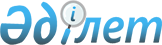 О признании утратившими силу некоторых решений маслихатаРешение Экибастузского городского маслихата Павлодарской области от 29 сентября 2022 года № 165/22. Зарегистрировано в Министерстве юстиции Республики Казахстан 3 октября 2022 года № 29953
      В соответствии со статьей 27 Закона Республики Казахстан "О правовых актах" Экибастузский городской маслихат РЕШИЛ:
      1. Признать утратившими силу некоторые решения маслихата согласно приложению к настоящему решению.
      2. Настоящее решение вводится в действие по истечении десяти календарных дней после дня его первого официального опубликования. Перечень признанных утратившими силу некоторых решений маслихата
      1. "Об утверждении норм образования и накопления коммунальных отходов по городу Экибастузу" от 16 мая 2014 года № 219/28 (зарегистрировано в Реестре государственной регистрации нормативных правовых актов под № 3854).
      2. "О внесении изменения в решение Экибастузского городского маслихата от 16 мая 2014 года № 219/28 "Об утверждении норм образования и накопления коммунальных отходов по городу Экибастузу" от 10 ноября 2015 года № 361/43 (зарегистрировано в Реестре государственной регистрации нормативных правовых актов под № 4836).
      3. "О внесении изменений в решение Экибастузского городского маслихата от 16 мая 2014 года № 219/28 "Об утверждении норм образования и накопления коммунальных отходов по городу Экибастузу" от 12 октября 2017 года № 182/21 (зарегистрировано в Реестре государственной регистрации нормативных правовых актов под № 5664).
					© 2012. РГП на ПХВ «Институт законодательства и правовой информации Республики Казахстан» Министерства юстиции Республики Казахстан
				
      Секретарь Экибастузского городского маслихата 

Б. Куспеков
Приложение
к решению Экибастузского
городского маслихата
от 29 сентября 2022 года
№ 165/22